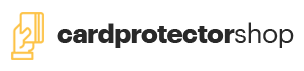 Modelformulier voor herroeping(dit formulier alleen invullen en terugzenden wanneer u de overeenkomst wilt herroepen)Aan: 	CardprotectorshopIngenieur van Stuivenbergweg 15, 6644AA, Ewijkhallo@cardprotectorshop.nlIk/Wij* deel/delen* u hierbij mede, dat ik/wij* onze overeenkomst betreffendede verkoop van de volgende producten: [aanduiding product]*de levering van de volgende digitale inhoud: [aanduiding digitale inhoud]*de verrichting van de volgende dienst: [aanduiding dienst]*,herroep/herroepen*Besteld op*/ontvangen op* [datum bestelling bij diensten of ontvangst bij producten][Naam consumenten(en)][Adres consument(en)][Handtekening consument(en)] (alleen wanneer dit formulier op papier wordt ingediend)* Doorhalen wat niet van toepassing is of invullen wat van toepassing is.